SEMANA 36EspañolSesión 1 Fecha de aplicación__________________Sesión 2 Fecha de aplicación__________________Sesión 3 Fecha de aplicación__________________Sesión 4 Fecha de aplicación__________________Sesión 5 Fecha de aplicación__________________MatemáticasCiencias NaturalesSesión 1 Fecha de aplicación__________________Sesión 2 Fecha de aplicación__________________Sesión 3 Fecha de aplicación__________________GeografíaSesión 1 Fecha de aplicación__________________Sesión 2 Fecha de aplicación__________________HistoriaSesión 1 Fecha de aplicación__________________Sesión 2 Fecha de aplicación__________________Formación Cívica y ÉticaSesión 1 Fecha de aplicación__________________Educación ArtísticaSesión 1 Fecha de aplicación__________________Práctica social del lenguaje:Práctica social del lenguaje:Práctica social del lenguaje:Tipo de texto:Elaborar un tríptico sobre la prevención del bullying en la comunidad escolar.Elaborar un tríptico sobre la prevención del bullying en la comunidad escolar.Elaborar un tríptico sobre la prevención del bullying en la comunidad escolar.Expositivo.Aprendizajes esperadosTemas de reflexiónProducciones para el desarrollo del proyectoProducciones para el desarrollo del proyecto- Reconoce la función de los trípticos para difundir información.- Integra información de diversas fuentes para elaborar un texto.- Identifica la relevancia de la información para la toma de decisiones.- Respeta la integridad propia y la de los demás.Comprensión e interpretación- Información de diferentes fuentes sobre un tema.- Fundamentación de los argumentos a partir de datos.Búsqueda y manejo de la información- Recopilación y selección de información.- Organización de información en tablas de datos.Propiedades y tipos de textos- Características y función de los trípticos.Conocimiento del sistema de escritura y ortografía- Uso del diccionario como fuente de consulta.- Puntuación y ortografía convencional.- Discusión sobre situaciones de violencia entre alumnos.- Cuadro con los tipos de violencia que se presentan en la escuela (tipo de violencia y circunstancia).- Lista que jerarquiza los tipos de violencia (por ejemplo, apodos, amenazas, golpes).- Recopilación y análisis de información acerca del acoso escolar/bullying, y medidas de prevención.- Discusión, considerando el contexto de la escuela, sobre medidas para disminuir y prevenir el bullying.- Esquema de planificación del tríptico.- Borradores del tríptico que contengan:Definición del tema.Tipos de bullying.Medidas de prevención.A quién y dónde recurrir.Producto final- Tríptico sobre la prevención del bullying, para su difusión en la comunidad escolar.- Discusión sobre situaciones de violencia entre alumnos.- Cuadro con los tipos de violencia que se presentan en la escuela (tipo de violencia y circunstancia).- Lista que jerarquiza los tipos de violencia (por ejemplo, apodos, amenazas, golpes).- Recopilación y análisis de información acerca del acoso escolar/bullying, y medidas de prevención.- Discusión, considerando el contexto de la escuela, sobre medidas para disminuir y prevenir el bullying.- Esquema de planificación del tríptico.- Borradores del tríptico que contengan:Definición del tema.Tipos de bullying.Medidas de prevención.A quién y dónde recurrir.Producto final- Tríptico sobre la prevención del bullying, para su difusión en la comunidad escolar.Estándares que se favorecen:Estándares que se favorecen:Estándares que se favorecen:Competencias que se favorecen:1. Procesos de lectura e interpretación de textos1.1. Identifica y usa información específica de un texto para resolver problemas concretos.1.2. Formula preguntas precisas para guiar su búsqueda de información.1.3. Comprende los aspectos centrales de un texto (tema, eventos, trama, personajes involucrados).1.6. Lee y comprende una variedad de textos de mediana dificultad y puede notar contradicciones, semejanzas y diferencias entre los textos que abordan un mismo tema.1.7. Identifica las ideas principales de un texto y selecciona información para resolver necesidades específicas y sustentar sus argumentos.1.9. Identifica las características de los textos descriptivos, narrativos, informativos y explicativos, a partir de su distribución gráfica y su función comunicativa; y adapta su lectura a las características de los escritos.1.12. Selecciona datos presentados en dos fuentes distintas y los integra en un texto.1.15. Identifica y emplea la función de los signos de puntuación al leer: punto, coma, dos puntos, punto y coma, signos de exclamación, signos de interrogación y acentuación.2. Producción de textos escritos2.4. Produce un texto de forma autónoma, conceptualmente correcto, a partir de información provista por dos o tres fuentes.2.6. Organiza su escritura en párrafos estructurados, usando la puntuación de manera convencional.2.9. Realiza correcciones a sus producciones con el fin de garantizar el propósito comunicativo y que lo comprendan otros lectores.2.10. Emplea ortografía convencional al escribir.2.11. Utiliza diversas fuentes de consulta para hacer correcciones ortográficas (diccionarios, glosarios y derivación léxica en diversos materiales).3. Producción de textos orales y participación en eventos comunicativos3.3. Emplea su conocimiento sobre un tema para tomar decisiones y expresar su opinión fundamentada.3.4. Escucha y aporta sus ideas de manera crítica.4. Conocimiento de las características, función y uso del lenguaje 4.1. Usa convencionalmente signos de interrogación y admiración, guiones para introducir diálogos, así como puntos y comas en sus escritos.4.2. Emplea mayúsculas al inicio de párrafo y después de punto.4.4. Reflexiona consistentemente acerca del funcionamiento de la ortografía y la puntuación en los textos.4.5. Identifica las características y la función de diferentes tipos textuales.5. Actitudes hacia el lenguaje5.2. Desarrolla disposición para leer, escribir, hablar o escuchar.5.3. Desarrolla una actitud positiva para seguir aprendiendo por medio del lenguaje escrito.5.4. Emplea el lenguaje para expresar ideas, emociones y argumentos.5.5. Discute sobre una variedad de temas de manera atenta y respeta los puntos de vista de otros.5.9. Trabaja colaborativamente, escucha y proporciona sus ideas, negocia y toma acuerdos al trabajar en grupo.5.10. Desarrolla un concepto positivo de sí mismo como lector, escritor, hablante u oyente; además, desarrolla gusto por leer, escribir, hablar y escuchar.1. Procesos de lectura e interpretación de textos1.1. Identifica y usa información específica de un texto para resolver problemas concretos.1.2. Formula preguntas precisas para guiar su búsqueda de información.1.3. Comprende los aspectos centrales de un texto (tema, eventos, trama, personajes involucrados).1.6. Lee y comprende una variedad de textos de mediana dificultad y puede notar contradicciones, semejanzas y diferencias entre los textos que abordan un mismo tema.1.7. Identifica las ideas principales de un texto y selecciona información para resolver necesidades específicas y sustentar sus argumentos.1.9. Identifica las características de los textos descriptivos, narrativos, informativos y explicativos, a partir de su distribución gráfica y su función comunicativa; y adapta su lectura a las características de los escritos.1.12. Selecciona datos presentados en dos fuentes distintas y los integra en un texto.1.15. Identifica y emplea la función de los signos de puntuación al leer: punto, coma, dos puntos, punto y coma, signos de exclamación, signos de interrogación y acentuación.2. Producción de textos escritos2.4. Produce un texto de forma autónoma, conceptualmente correcto, a partir de información provista por dos o tres fuentes.2.6. Organiza su escritura en párrafos estructurados, usando la puntuación de manera convencional.2.9. Realiza correcciones a sus producciones con el fin de garantizar el propósito comunicativo y que lo comprendan otros lectores.2.10. Emplea ortografía convencional al escribir.2.11. Utiliza diversas fuentes de consulta para hacer correcciones ortográficas (diccionarios, glosarios y derivación léxica en diversos materiales).3. Producción de textos orales y participación en eventos comunicativos3.3. Emplea su conocimiento sobre un tema para tomar decisiones y expresar su opinión fundamentada.3.4. Escucha y aporta sus ideas de manera crítica.4. Conocimiento de las características, función y uso del lenguaje 4.1. Usa convencionalmente signos de interrogación y admiración, guiones para introducir diálogos, así como puntos y comas en sus escritos.4.2. Emplea mayúsculas al inicio de párrafo y después de punto.4.4. Reflexiona consistentemente acerca del funcionamiento de la ortografía y la puntuación en los textos.4.5. Identifica las características y la función de diferentes tipos textuales.5. Actitudes hacia el lenguaje5.2. Desarrolla disposición para leer, escribir, hablar o escuchar.5.3. Desarrolla una actitud positiva para seguir aprendiendo por medio del lenguaje escrito.5.4. Emplea el lenguaje para expresar ideas, emociones y argumentos.5.5. Discute sobre una variedad de temas de manera atenta y respeta los puntos de vista de otros.5.9. Trabaja colaborativamente, escucha y proporciona sus ideas, negocia y toma acuerdos al trabajar en grupo.5.10. Desarrolla un concepto positivo de sí mismo como lector, escritor, hablante u oyente; además, desarrolla gusto por leer, escribir, hablar y escuchar.1. Procesos de lectura e interpretación de textos1.1. Identifica y usa información específica de un texto para resolver problemas concretos.1.2. Formula preguntas precisas para guiar su búsqueda de información.1.3. Comprende los aspectos centrales de un texto (tema, eventos, trama, personajes involucrados).1.6. Lee y comprende una variedad de textos de mediana dificultad y puede notar contradicciones, semejanzas y diferencias entre los textos que abordan un mismo tema.1.7. Identifica las ideas principales de un texto y selecciona información para resolver necesidades específicas y sustentar sus argumentos.1.9. Identifica las características de los textos descriptivos, narrativos, informativos y explicativos, a partir de su distribución gráfica y su función comunicativa; y adapta su lectura a las características de los escritos.1.12. Selecciona datos presentados en dos fuentes distintas y los integra en un texto.1.15. Identifica y emplea la función de los signos de puntuación al leer: punto, coma, dos puntos, punto y coma, signos de exclamación, signos de interrogación y acentuación.2. Producción de textos escritos2.4. Produce un texto de forma autónoma, conceptualmente correcto, a partir de información provista por dos o tres fuentes.2.6. Organiza su escritura en párrafos estructurados, usando la puntuación de manera convencional.2.9. Realiza correcciones a sus producciones con el fin de garantizar el propósito comunicativo y que lo comprendan otros lectores.2.10. Emplea ortografía convencional al escribir.2.11. Utiliza diversas fuentes de consulta para hacer correcciones ortográficas (diccionarios, glosarios y derivación léxica en diversos materiales).3. Producción de textos orales y participación en eventos comunicativos3.3. Emplea su conocimiento sobre un tema para tomar decisiones y expresar su opinión fundamentada.3.4. Escucha y aporta sus ideas de manera crítica.4. Conocimiento de las características, función y uso del lenguaje 4.1. Usa convencionalmente signos de interrogación y admiración, guiones para introducir diálogos, así como puntos y comas en sus escritos.4.2. Emplea mayúsculas al inicio de párrafo y después de punto.4.4. Reflexiona consistentemente acerca del funcionamiento de la ortografía y la puntuación en los textos.4.5. Identifica las características y la función de diferentes tipos textuales.5. Actitudes hacia el lenguaje5.2. Desarrolla disposición para leer, escribir, hablar o escuchar.5.3. Desarrolla una actitud positiva para seguir aprendiendo por medio del lenguaje escrito.5.4. Emplea el lenguaje para expresar ideas, emociones y argumentos.5.5. Discute sobre una variedad de temas de manera atenta y respeta los puntos de vista de otros.5.9. Trabaja colaborativamente, escucha y proporciona sus ideas, negocia y toma acuerdos al trabajar en grupo.5.10. Desarrolla un concepto positivo de sí mismo como lector, escritor, hablante u oyente; además, desarrolla gusto por leer, escribir, hablar y escuchar.- Emplear el lenguaje para comunicarse y como instrumento para aprender.- Identificar las propiedades del lenguaje en diversas situaciones comunicativas.- Analizar la información y emplear el lenguaje para la toma de decisiones.- Valorar la diversidad lingüística y cultural de México.APRENDIZAJES ESPERADOSPRODUCCIÓNTEMAS DE REFLEXIÓNTEMA DE LA SESIÓNIdentifica la relevancia de la información para la toma de decisiones. Discusión, considerando el contexto de la escuela, sobre medidas para disminuir y prevenir el bullying. Algunas medidas. SECUENCIA DIDÁCTICAEVALUACIÓNINICIOPreguntar: ¿Cómo es el contexto de tu escuela?, ¿qué tipo de violencia crees que se puede presentar en él?DESARROLLOPedir que elaboren en su cuaderno una descripción del contexto de su escuela: ¿Qué hay en él?,  ¿en qué condiciones están las casas?,  ¿cómo son las calles?,  ¿cómo es la gente que ahí vive?Indicar que, de acuerdo al contexto de su escuela, discutan sobre las medidas para disminuir y prevenir el bullying.Solicitar que elaboren un listado de éstas.Pedir que organicen una exposición de las medidas de prevención que acordaron.CIERREIndicar que comenten acerca de las medidas de prevención que resultaría más conveniente aplicar. RECURSO.-  Apunte.CRITERIO.- Reconocen la relevancia de la información para la toma de decisiones. INICIOPreguntar: ¿Cómo es el contexto de tu escuela?, ¿qué tipo de violencia crees que se puede presentar en él?DESARROLLOPedir que elaboren en su cuaderno una descripción del contexto de su escuela: ¿Qué hay en él?,  ¿en qué condiciones están las casas?,  ¿cómo son las calles?,  ¿cómo es la gente que ahí vive?Indicar que, de acuerdo al contexto de su escuela, discutan sobre las medidas para disminuir y prevenir el bullying.Solicitar que elaboren un listado de éstas.Pedir que organicen una exposición de las medidas de prevención que acordaron.CIERREIndicar que comenten acerca de las medidas de prevención que resultaría más conveniente aplicar. RECURSOS DIDÁCTICOSINICIOPreguntar: ¿Cómo es el contexto de tu escuela?, ¿qué tipo de violencia crees que se puede presentar en él?DESARROLLOPedir que elaboren en su cuaderno una descripción del contexto de su escuela: ¿Qué hay en él?,  ¿en qué condiciones están las casas?,  ¿cómo son las calles?,  ¿cómo es la gente que ahí vive?Indicar que, de acuerdo al contexto de su escuela, discutan sobre las medidas para disminuir y prevenir el bullying.Solicitar que elaboren un listado de éstas.Pedir que organicen una exposición de las medidas de prevención que acordaron.CIERREIndicar que comenten acerca de las medidas de prevención que resultaría más conveniente aplicar. PÁGINAS DEL LIBRO DEL ALUMNO.-  162 - 169PÁGINAS DEL LIBRO DEL ALUMNO.-  162 - 169Notas:______________________________________________________________________________________________________________________________________________________________________________________________________________________________________________________Notas:______________________________________________________________________________________________________________________________________________________________________________________________________________________________________________________APRENDIZAJES ESPERADOSPRODUCCIÓNTEMAS DE REFLEXIÓNTEMA DE LA SESIÓNUso del diccionario como fuente de consulta. El diccionario. SECUENCIA DIDÁCTICAEVALUACIÓNINICIOPedir que lean la siguiente información:Violencia: Acción de utilizar la fuerza y la intimidación para conseguir algo: se opusieron con violencia al desalojo.Acoso: Es cualquier forma de maltrato psicológico, verbal o físico producido entre escolares de forma reiterada a lo largo de un tiempo determinado.Preguntar: ¿Dónde puedes encontrar la definición de las palabras?, ¿Sabes cómo se utiliza un diccionario?DESARROLLOPedir que observan la siguiente imagen: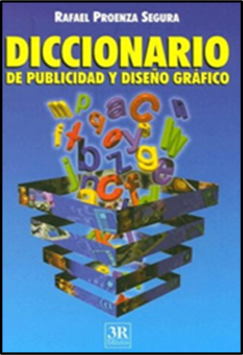 Preguntar: ¿Qué es?, ¿para qué lo utilizas?, ¿cómo lo utilizas?Explicar: Un diccionario es una obra de consulta de palabras o términos que se encuentran ordenados alfabéticamente. De dichas palabras o términos se proporciona su significado, definición, etimología, ortografía y, en el caso de algunas lenguas, fija su pronunciación, separación silábica y forma gramatical. La información que proporciona varía según el tipo de diccionario del que se trate.CIERREEntregar ejercicios acerca del tema para que los resuelvan. RECURSO.-  Ejercicio.CRITERIO.- Hacen uso del diccionario como fuente de consulta. INICIOPedir que lean la siguiente información:Violencia: Acción de utilizar la fuerza y la intimidación para conseguir algo: se opusieron con violencia al desalojo.Acoso: Es cualquier forma de maltrato psicológico, verbal o físico producido entre escolares de forma reiterada a lo largo de un tiempo determinado.Preguntar: ¿Dónde puedes encontrar la definición de las palabras?, ¿Sabes cómo se utiliza un diccionario?DESARROLLOPedir que observan la siguiente imagen:Preguntar: ¿Qué es?, ¿para qué lo utilizas?, ¿cómo lo utilizas?Explicar: Un diccionario es una obra de consulta de palabras o términos que se encuentran ordenados alfabéticamente. De dichas palabras o términos se proporciona su significado, definición, etimología, ortografía y, en el caso de algunas lenguas, fija su pronunciación, separación silábica y forma gramatical. La información que proporciona varía según el tipo de diccionario del que se trate.CIERREEntregar ejercicios acerca del tema para que los resuelvan. RECURSOS DIDÁCTICOSINICIOPedir que lean la siguiente información:Violencia: Acción de utilizar la fuerza y la intimidación para conseguir algo: se opusieron con violencia al desalojo.Acoso: Es cualquier forma de maltrato psicológico, verbal o físico producido entre escolares de forma reiterada a lo largo de un tiempo determinado.Preguntar: ¿Dónde puedes encontrar la definición de las palabras?, ¿Sabes cómo se utiliza un diccionario?DESARROLLOPedir que observan la siguiente imagen:Preguntar: ¿Qué es?, ¿para qué lo utilizas?, ¿cómo lo utilizas?Explicar: Un diccionario es una obra de consulta de palabras o términos que se encuentran ordenados alfabéticamente. De dichas palabras o términos se proporciona su significado, definición, etimología, ortografía y, en el caso de algunas lenguas, fija su pronunciación, separación silábica y forma gramatical. La información que proporciona varía según el tipo de diccionario del que se trate.CIERREEntregar ejercicios acerca del tema para que los resuelvan.  Ejercicios. PÁGINAS DEL LIBRO DEL ALUMNO.-  162 - 169PÁGINAS DEL LIBRO DEL ALUMNO.-  162 - 169Notas:______________________________________________________________________________________________________________________________________________________________________________________________________________________________________________________Notas:______________________________________________________________________________________________________________________________________________________________________________________________________________________________________________________APRENDIZAJES ESPERADOSPRODUCCIÓNTEMAS DE REFLEXIÓNTEMA DE LA SESIÓNPuntuación y ortografía convencional. Ortografía y puntuación. SECUENCIA DIDÁCTICAEVALUACIÓNINICIOPedir que observen la siguiente frase:carmelita fue al mercado y se encontro con su comadre.Preguntar: ¿Qué errores presenta la frase anterior?DESARROLLOPedir que escriban en su cuaderno la función que algunos signos de puntuación cumplen.Explicar: El punto (.) es un signo de puntuación. Se usa principalmente para indicar el final de un enunciado, de un párrafo o de un texto que no sea exclamativo ni interrogativo. Se usa también después de las abreviaturas. Además, en ciertos países, es usado como separación entre la parte entera y la parte fraccional de un número y, en otros países, para separar un número por millares. La coma (,) es un signo de puntuación que señala una breve pausa que se produce dentro de la oración o para separar distintas oraciones y frases que se refieran al mismo tema, pero que engloben diferentes ideas o conceptos. El punto y coma (;) es un signo de puntuación que consta de una coma con un punto sobre ésta. Los dos puntos son parecidos al "punto y coma" en cuanto separan dos partes de una oración con proposiciones independientes. CIERREEntregar ejercicios sobre el tema para que los resuelvan. RECURSO.-  Ejercicio.CRITERIO.- Hacen uso correcto de los signos de puntuación. INICIOPedir que observen la siguiente frase:carmelita fue al mercado y se encontro con su comadre.Preguntar: ¿Qué errores presenta la frase anterior?DESARROLLOPedir que escriban en su cuaderno la función que algunos signos de puntuación cumplen.Explicar: El punto (.) es un signo de puntuación. Se usa principalmente para indicar el final de un enunciado, de un párrafo o de un texto que no sea exclamativo ni interrogativo. Se usa también después de las abreviaturas. Además, en ciertos países, es usado como separación entre la parte entera y la parte fraccional de un número y, en otros países, para separar un número por millares. La coma (,) es un signo de puntuación que señala una breve pausa que se produce dentro de la oración o para separar distintas oraciones y frases que se refieran al mismo tema, pero que engloben diferentes ideas o conceptos. El punto y coma (;) es un signo de puntuación que consta de una coma con un punto sobre ésta. Los dos puntos son parecidos al "punto y coma" en cuanto separan dos partes de una oración con proposiciones independientes. CIERREEntregar ejercicios sobre el tema para que los resuelvan. RECURSOS DIDÁCTICOSINICIOPedir que observen la siguiente frase:carmelita fue al mercado y se encontro con su comadre.Preguntar: ¿Qué errores presenta la frase anterior?DESARROLLOPedir que escriban en su cuaderno la función que algunos signos de puntuación cumplen.Explicar: El punto (.) es un signo de puntuación. Se usa principalmente para indicar el final de un enunciado, de un párrafo o de un texto que no sea exclamativo ni interrogativo. Se usa también después de las abreviaturas. Además, en ciertos países, es usado como separación entre la parte entera y la parte fraccional de un número y, en otros países, para separar un número por millares. La coma (,) es un signo de puntuación que señala una breve pausa que se produce dentro de la oración o para separar distintas oraciones y frases que se refieran al mismo tema, pero que engloben diferentes ideas o conceptos. El punto y coma (;) es un signo de puntuación que consta de una coma con un punto sobre ésta. Los dos puntos son parecidos al "punto y coma" en cuanto separan dos partes de una oración con proposiciones independientes. CIERREEntregar ejercicios sobre el tema para que los resuelvan.  Ejercicios. PÁGINAS DEL LIBRO DEL ALUMNO.-  162 - 169PÁGINAS DEL LIBRO DEL ALUMNO.-  162 - 169Notas:______________________________________________________________________________________________________________________________________________________________________________________________________________________________________________________Notas:______________________________________________________________________________________________________________________________________________________________________________________________________________________________________________________APRENDIZAJES ESPERADOSPRODUCCIÓNTEMAS DE REFLEXIÓNTEMA DE LA SESIÓNReconoce la función de los trípticos para difundir información. Características y función de los trípticos. Tríptico. SECUENCIA DIDÁCTICAEVALUACIÓNINICIOPedir que observen la siguiente imagen: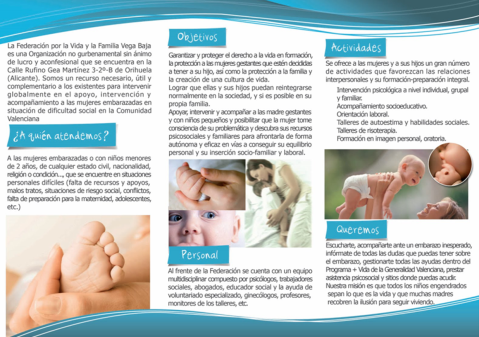 Preguntar: ¿Qué es?, ¿alguna vez has leído un tríptico?, ¿regularmente dónde difunden este tipo de folleto?DESARROLLOExplicar: Un tríptico es un folleto informativo doblado en tres partes, por lo regular es del tamaño de una hoja de papel tamaño carta. Se usan para producir un alto impacto visual.  Permiten presentar la información necesaria y de interés para el público.  Ideal para enumerar ventajas, beneficios y detalles acerca de un tema. Permite incluir el texto específico e imágenes de tal manera que se equilibre información y estética. Mencionar las ventajas de los trípticos:-Su plegad produce intriga y curiosidad (Querer abrirlos y saber).-Se puede incluir texto e imágenes.-Nos permiten el espacio necesario para agregar la información que consideremos necesaria. -Se dirige a todo tipo de público según sea la información y necesidades.-Su entrega puede ser personalizada, por correo o a mano.-Demuestra el interés por su público.CIERRE Entregar ejercicios acerca del tema para que los resuelvan. RECURSO.-  Ejercicio. CRITERIO.- Identifican la función de los trípticos para difundir información. INICIOPedir que observen la siguiente imagen:Preguntar: ¿Qué es?, ¿alguna vez has leído un tríptico?, ¿regularmente dónde difunden este tipo de folleto?DESARROLLOExplicar: Un tríptico es un folleto informativo doblado en tres partes, por lo regular es del tamaño de una hoja de papel tamaño carta. Se usan para producir un alto impacto visual.  Permiten presentar la información necesaria y de interés para el público.  Ideal para enumerar ventajas, beneficios y detalles acerca de un tema. Permite incluir el texto específico e imágenes de tal manera que se equilibre información y estética. Mencionar las ventajas de los trípticos:-Su plegad produce intriga y curiosidad (Querer abrirlos y saber).-Se puede incluir texto e imágenes.-Nos permiten el espacio necesario para agregar la información que consideremos necesaria. -Se dirige a todo tipo de público según sea la información y necesidades.-Su entrega puede ser personalizada, por correo o a mano.-Demuestra el interés por su público.CIERRE Entregar ejercicios acerca del tema para que los resuelvan. RECURSOS DIDÁCTICOSINICIOPedir que observen la siguiente imagen:Preguntar: ¿Qué es?, ¿alguna vez has leído un tríptico?, ¿regularmente dónde difunden este tipo de folleto?DESARROLLOExplicar: Un tríptico es un folleto informativo doblado en tres partes, por lo regular es del tamaño de una hoja de papel tamaño carta. Se usan para producir un alto impacto visual.  Permiten presentar la información necesaria y de interés para el público.  Ideal para enumerar ventajas, beneficios y detalles acerca de un tema. Permite incluir el texto específico e imágenes de tal manera que se equilibre información y estética. Mencionar las ventajas de los trípticos:-Su plegad produce intriga y curiosidad (Querer abrirlos y saber).-Se puede incluir texto e imágenes.-Nos permiten el espacio necesario para agregar la información que consideremos necesaria. -Se dirige a todo tipo de público según sea la información y necesidades.-Su entrega puede ser personalizada, por correo o a mano.-Demuestra el interés por su público.CIERRE Entregar ejercicios acerca del tema para que los resuelvan. Ejercicios. PÁGINAS DEL LIBRO DEL ALUMNO.-  162 - 169PÁGINAS DEL LIBRO DEL ALUMNO.-  162 - 169Notas:______________________________________________________________________________________________________________________________________________________________________________________________________________________________________________________Notas:______________________________________________________________________________________________________________________________________________________________________________________________________________________________________________________APRENDIZAJES ESPERADOSPRODUCCIÓNTEMAS DE REFLEXIÓNTEMA DE LA SESIÓNEsquema de planificación del tríptico. Esquema. SECUENCIA DIDÁCTICAEVALUACIÓNINICIOPreguntar: ¿Alguna vez has elaborado un tríptico?, ¿te gustaría elaborar uno?DESARROLLOComentar que elaborarán un tríptico con la información que investigaron acerca del bullying y los diferentes tipos de violencia que se pueden presentar en tu escuela y en su contexto.Pedir que, en su cuaderno, realicen un esquema en el que rescaten la información que crean más importante para su difusión.Solicitar que busquen algunas imágenes de acuerdo al tema.Comentar que no olviden agregar las medidas de prevención.Mencionar que su tríptico debe ser llamativo y novedoso para las personas, debe causar curiosidad por saber lo que contiene. Indicar: Elaboren un esquema en el que incluyan la siguiente información: Definición del tema, tipos de bullying, medidas de prevención, a quién y dónde recurrir. CIERREEntregar ejercicios acerca del tema para que los resuelvan. RECURSO.-  Ejercicio.CRITERIO.- Elaboran un esquema de la planificación de su tríptico.  INICIOPreguntar: ¿Alguna vez has elaborado un tríptico?, ¿te gustaría elaborar uno?DESARROLLOComentar que elaborarán un tríptico con la información que investigaron acerca del bullying y los diferentes tipos de violencia que se pueden presentar en tu escuela y en su contexto.Pedir que, en su cuaderno, realicen un esquema en el que rescaten la información que crean más importante para su difusión.Solicitar que busquen algunas imágenes de acuerdo al tema.Comentar que no olviden agregar las medidas de prevención.Mencionar que su tríptico debe ser llamativo y novedoso para las personas, debe causar curiosidad por saber lo que contiene. Indicar: Elaboren un esquema en el que incluyan la siguiente información: Definición del tema, tipos de bullying, medidas de prevención, a quién y dónde recurrir. CIERREEntregar ejercicios acerca del tema para que los resuelvan. RECURSOS DIDÁCTICOSINICIOPreguntar: ¿Alguna vez has elaborado un tríptico?, ¿te gustaría elaborar uno?DESARROLLOComentar que elaborarán un tríptico con la información que investigaron acerca del bullying y los diferentes tipos de violencia que se pueden presentar en tu escuela y en su contexto.Pedir que, en su cuaderno, realicen un esquema en el que rescaten la información que crean más importante para su difusión.Solicitar que busquen algunas imágenes de acuerdo al tema.Comentar que no olviden agregar las medidas de prevención.Mencionar que su tríptico debe ser llamativo y novedoso para las personas, debe causar curiosidad por saber lo que contiene. Indicar: Elaboren un esquema en el que incluyan la siguiente información: Definición del tema, tipos de bullying, medidas de prevención, a quién y dónde recurrir. CIERREEntregar ejercicios acerca del tema para que los resuelvan. Ejercicios. PÁGINAS DEL LIBRO DEL ALUMNO.-  162 - 169PÁGINAS DEL LIBRO DEL ALUMNO.-  162 - 169Notas:______________________________________________________________________________________________________________________________________________________________________________________________________________________________________________________Notas:______________________________________________________________________________________________________________________________________________________________________________________________________________________________________________________EJESentido Numérico y pensamiento algebraicoAPRENDIZAJES ESPERADOS-Explica las similitudes y diferencias entre el sistema decimal de numeración y un sistema posicional o no posicional.-Usa fracciones para expresar cocientes de divisiones entre dos números naturales.-Resuelve problemas que implican identificar la regularidad de sucesiones con progresión aritmética o geométrica.-Resuelve problemas que implican multiplicar números decimales por números naturales.CONTENIDO DISCIPLINARProblemas multiplicativosResolución de problemas que impliquen multiplicaciones de números decimales por números naturales, con el apoyo de la suma iterada.ESTÁNDARES QUE SE FAVORECEN1.3.2. Resuelve problemas que impliquen multiplicar o dividir números fraccionarios o decimales entre números naturales, utilizando los algoritmos convencionales.4.2. Aplica el razonamiento matemático a la solución de problemas personales, sociales y naturales, aceptando el principio de que existen diversos procedimientos para resolver los problemas particulares.COMPETENCIAS MATEMÁTICAS- Resolver problemas de manera autónoma. 		- Validar procedimientos y resultados.- Comunicar información matemática. 			- Manejar técnicas eficientemente.SECUENCIA DIDÁCTICASECUENCIA DIDÁCTICAMOMENTOSESIÓN Y ACTIVIDADESCIERRE1.- Indicar: Escribe los siguientes problemas en el cuaderno y resuélvelos. En la escuela de Cintia están comprando pequeños árboles para plantarlos, cada árbol tiene un precio de $23.80, ¿cuánto pagarán por 16 árboles? $380.80Viridiana necesita comprar 12 m de listón verde, cada metro de listón tiene un precio de $3.80, ¿cuánto pagará en total? $45.60También quiere comprar 15 m de listón azul más grueso que el verde, cada metro cuesta $4.20, ¿Cuánto pagará por el listón azul? $63Tania debe vender 10 boletos de una rifa para ahorrar dinero para su graduación, cada boleto tiene un precio de $25.50. ¿Cuánto dinero recaudará si vende todos los boletos? $255Gaby quiere adornar cinco mesas con listón de colores, para cada mesa utilizará 12.3 m de listón, ¿cuántos metros utilizará en total? $61.50Pedir que se reúnan con algún compañero. Indicar que se organicen, uno de ustedes resolverá los problemas utilizando la multiplicación y otro la suma iterada. Preguntar: ¿Los resultados son los mismos? Indicar que si algún resultado es diferente, verifiquen el procedimiento utilizado para comprobar cuál resultado es el correcto. Preguntar: ¿Quién terminó primero?, ¿cuál procedimiento consideran es más rápido?, ¿cuál consideran que es más fácil?EVALUACIÓN.-   RECURSOS.-  Situaciones, ejercicios, problemas, preguntas y operaciones.                              CRITERIOS.- Procedimientos adecuados y resultados correctos.EVALUACIÓN.-   RECURSOS.-  Situaciones, ejercicios, problemas, preguntas y operaciones.                              CRITERIOS.- Procedimientos adecuados y resultados correctos.RECURSOS DIDACTICOS.-  Ejercicios.RECURSOS DIDACTICOS.-  Ejercicios.PÁGINAS DEL LIBRO SEP DEL ALUMNO.-  167-169PÁGINAS DEL LIBRO SEP DEL ALUMNO.-  167-169Notas:_____________________________________________________________________________________________________________________________________________________________________________________________________________________________________________________________________________________________________________________________________________________________________________________________________________________________________________________________________________________________________________________________________________________________________________________________________________________________________________Notas:_____________________________________________________________________________________________________________________________________________________________________________________________________________________________________________________________________________________________________________________________________________________________________________________________________________________________________________________________________________________________________________________________________________________________________________________________________________________________________________EJEForma, espacio y medidaAPRENDIZAJES ESPERADOS-Explica las similitudes y diferencias entre el sistema decimal de numeración y un sistema posicional o no posicional.-Usa fracciones para expresar cocientes de divisiones entre dos números naturales.-Resuelve problemas que implican identificar la regularidad de sucesiones con progresión aritmética o geométrica.-Resuelve problemas que implican multiplicar números decimales por números naturales.CONTENIDO DISCIPLINARFiguras y cuerposDistinción entre círculo y circunferencia; su definición y diversas formas de trazo. Identificación de algunos elementos importantes como radio, diámetro y centro.ESTÁNDARES QUE SE FAVORECEN2.1.1. Explica las características de diferentes tipos de rectas, ángulos, polígonos y cuerpos geométricos.4.1. Desarrolla un concepto positivo de sí mismo como usuario de las matemáticas, el gusto y la inclinación por comprender y utilizar la notación, el vocabulario y los procesos matemáticos.COMPETENCIAS MATEMÁTICAS- Resolver problemas de manera autónoma. 		- Validar procedimientos y resultados.- Comunicar información matemática. 			- Manejar técnicas eficientemente.SECUENCIA DIDÁCTICASECUENCIA DIDÁCTICAMOMENTOSESIÓN Y ACTIVIDADESINICIO2.- Mencionar que para realizar las siguientes actividades necesitarán un compás, colores y una hoja de papel tamaño carta, puede ser de reúso. Pedir que abran su compás a 5 cm y tracen un círculo en su hoja blanca. Con color rojo deberán remarcar la línea que trazaron, recortarán su figura y la pegarán en el cuaderno: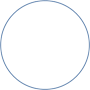 Explicar que la línea marcada color rojo recibe el nombre de circunferencia, pedir que agreguen su nombre y su concepto: La circunferencia es una línea curva, cerrada y plana, formada por los puntos que están a igual distancia del punto centro. Es decir, la circunferencia es cerrada porque forma un ciclo, vuelve sobre sí misma, y es plana porque todos sus puntos están en un mismo plano.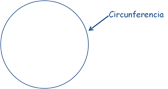 Pedir que coloreen con azul todo lo que se encuentra dentro de la circunferencia: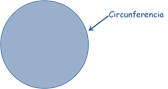 Explicar que todo lo que coloreaste con azul recibe el nombre de círculo. Indicar que agreguen su nombre y su concepto: El círculo es la superficie del plano limitada por la circunferencia. Es decir, está formado por todos los puntos de la circunferencia y todos los puntos interiores a ella.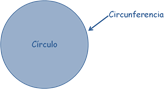 Pedir que dibujen tres ejemplos de circunferencia que puedan observar durante su vida cotidiana, por ejemplo: un anillo.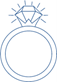 Y tres ejemplos de círculos, por ejemplo: una moneda: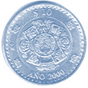 Invitar a los alumnos a compartir con el resto de los compañeros los dibujos realizados.DESARROLLO3.- Preguntar: ¿Recuerdas lo que estudiamos la sesión anterior? Explicar que existen diferentes elementos en una circunferencia y serán estudiados durante esta sesión.Indicar que tracen tres círculos iguales y los recorten con ellos realizarán las siguientes actividades:- Toma uno, dóblalo exactamente por la mitad y vuélvelo a abrir, tendrás una línea como la siguiente: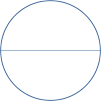 Ahora, lo doblarás exactamente por la otra mitad, obteniendo otra línea como la siguiente: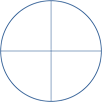 El punto en el que se encuentran las dos líneas es el centro del círculo, márcalo con color rojo: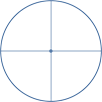 Agrega su nombre, pega tu círculo en el cuaderno y escribe su definición: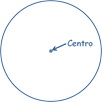 Centro: Punto que se encuentra a la misma distancia de todos los otros puntos en la circunferencia del círculo. Un círculo es el conjunto de puntos en un plano que están equidistantes de un punto fijo. A este punto fijo se le conoce como centro.Toma tu segundo círculo, encuentra su centro: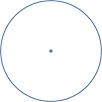 Ahora, traza una línea desde el centro hacia cualquier punto de la circunferencia: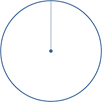 Esta línea recibe el nombre de radio, pega el círculo en tu cuaderno, agrega el nombre del radio y su definición: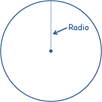 Radio: Es un segmento que une el centro con un punto de la circunferencia.Por último toma el tercer círculo, encuentra su centro:Ahora, dóblalo exactamente por la mitad y marca con color rojo la línea que se trazó: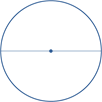 Como puedes observar, la línea trazada une dos puntos de la circunferencia: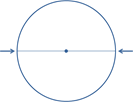 Así mismo, pasa por el centro de la misma: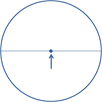 Esta línea recibe el nombre de diámetro. Escribe su nombre, pega tu círculo en el cuaderno y agrega su definición: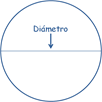 Diámetro: Es un segmento que une dos puntos de la circunferencia pasando por el centro. El diámetro divide al círculo en dos partes iguales. Entregar un ejercicio que deben contestar utilizando la información mostrada durante la sesión para que lo respondan de manera individual, posteriormente se compararán las respuestas con el resto del grupo. DESARROLLO4.-  Preguntar: ¿Cuáles son las diferentes formas en que puedes trazar un círculo?Invitar a los alumnos para que compartan con el resto de sus compañeros las diferentes formas que conozcan.Explicar: La forma que seguramente más utilizas en tu salón es haciendo uso del compás, si sabes utilizarlo correctamente las circunferencias que traces serán correctas.Otro método que seguramente has utilizado es trazarlos a partir del contorno de una figura redonda, como por ejemplo una moneda, una cinta adhesiva, la tapa de un pegamento, etc. Ahora aprenderás otra manera de trazar círculos, con estas técnicas podrás trazar círculos, sin embargo, debes saber que con estos métodos los círculos que trazarás NO serán perfectos. Para ello solo necesitarás una regla. Si quieres trazar un círculo pequeño, utilizarás la regla para trazar un cuadrado de la siguiente manera: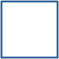 Dentro de este cuadrado trazarás tu círculo cuidando que los lados del cuadrado sean tangentes al círculo: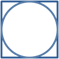 Practícalo en tu cuaderno las veces que consideres necesarias para lograr que tu círculo quede lo más derechito que se pueda. Ahora, trazaremos un círculo más grande. Para eso, necesitas trazar un cuadrado dividido en cuatro cuadrados iguales: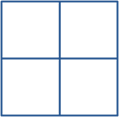 El punto donde se unen las líneas será el centro de tu círculo: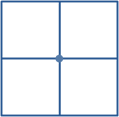 Ahora, traza tu círculo: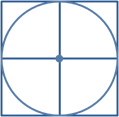 Practícalo en tu cuaderno las veces que consideres necesarias para lograr que tu círculo quede lo más derechito que se pueda. Por último, trazaremos un  círculo de mayor tamaño, para hacerlo necesitas trazar nuevamente un cuadrado y dividirlo en cuatro cuadrados iguales: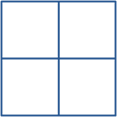 El punto donde se unen las dos líneas será el centro de nuestra circunferencia: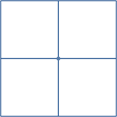 Cada línea será la medida del radio de nuestro círculo: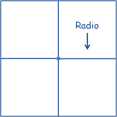 Debes medir el radio y marcarlo sobre las diagonales: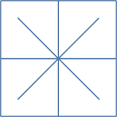 Ahora solamente trazarás el círculo tocando el final de cada una de las líneas: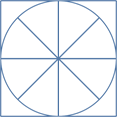 Practícalo en tu cuaderno las veces que consideres necesarias para lograr que tu círculo quede lo más derechito que se pueda.CIERRE5.- Explicar que existen ocasiones en que un compás es demasiado pequeño para trazar círculos de mayor tamaño, para poder trazar círculos tan grandes como se desee se necesitan los siguientes materiales:- Un trozo de estambre, éste puede ser tan largo según el tamaño del círculo que quieras trazar.- Un clavo.- Un gis.Pedir que salgan al patio de escuela, amarren uno de los extremos del estambre al clavo y el otro extremo al gis. Explicar que el largo del estambre será la medida del radio del círculo. Deben enterrar el clavo en el piso, pueden ponerlo en algún orificio que encuentren en el piso, sostenerlo fuertemente y pedir a algún compañero que tome el gis en el otro extremo y estire el estambre lo más que pueda, sin romperlo ni zafarlo. Mientras detiene el clavo, su compañero hará girar el gis alrededor hasta terminar de trazar el círculo.Invitar a los alumnos a trazar diferentes círculos con diferente tamaño de radio, indicar que para lograrlo deben cambiar la longitud del estambre.Entregar un ejercicio relacionado con la temática de estudio para que lo resuelvan de manera individual.EVALUACIÓN.-   RECURSOS.-  Situaciones, ejercicios, problemas, preguntas y operaciones.                              CRITERIOS.- Procedimientos adecuados y resultados correctos.EVALUACIÓN.-   RECURSOS.-  Situaciones, ejercicios, problemas, preguntas y operaciones.                              CRITERIOS.- Procedimientos adecuados y resultados correctos.RECURSOS DIDACTICOS.-  Ejercicios.RECURSOS DIDACTICOS.-  Ejercicios.PÁGINAS DEL LIBRO SEP DEL ALUMNO.-  170-179PÁGINAS DEL LIBRO SEP DEL ALUMNO.-  170-179Notas:_____________________________________________________________________________________________________________________________________________________________________________________________________________________________________________________________________________________________________________________________________________________________________________________________________________________________________________________________________________________________________________________________________________________________________________________________________________________________________________Notas:_____________________________________________________________________________________________________________________________________________________________________________________________________________________________________________________________________________________________________________________________________________________________________________________________________________________________________________________________________________________________________________________________________________________________________________________________________________________________________________¿Cómo conocemos? El conocimiento científico contribuye a solucionar problemas ambientales, adicciones o necesidades en el hogar¿Cómo conocemos? El conocimiento científico contribuye a solucionar problemas ambientales, adicciones o necesidades en el hogar¿Cómo conocemos? El conocimiento científico contribuye a solucionar problemas ambientales, adicciones o necesidades en el hogarAprendizajes esperados:Contenidos:Contenidos:Aplica habilidades, actitudes y valores de la formación científica básica durante la planeación, el desarrollo, la comunicación y la evaluación de un proyecto de su interés en el que integra contenidos del curso.Proyecto estudiantil para integrar y aplicar aprendizajes esperados y las competenciasPreguntas opcionales:Acciones para cuidar el ambiente.- ¿Cómo podemos contribuir a reducir el principal problema ambiental del lugar donde vivo?Proyecto estudiantil para integrar y aplicar aprendizajes esperados y las competenciasPreguntas opcionales:Acciones para cuidar el ambiente.- ¿Cómo podemos contribuir a reducir el principal problema ambiental del lugar donde vivo?Estándares que se favorecen:Estándares que se favorecen:Competencias que se favorecen: 3. Habilidades asociadas a la ciencia3.2. Aplica habilidades necesarias para la investigación científica: responde preguntas o identifica problemas, revisa resultados, registra datos de observaciones y experimentos, construye, aprueba o rechaza hipótesis, desarrolla explicaciones y comunica resultados.3.6. Comunica los resultados de observaciones e investigaciones al usar diversos recursos, incluyendo formas simbólicas, como los esquemas, gráficas y exposiciones, así como las tecnologías de la comunicación y la información.4. Actitudes asociadas a la ciencia 4.3. Manifiesta disposición y toma decisiones en favor del cuidado del ambiente.4.4. Valora y respeta las diferentes formas de vida.4.5. Manifiesta compromiso con la idea de la interdependencia de los humanos con la naturaleza y la necesidad de cuidar la riqueza natural.4.6. Manifiesta responsabilidad al tomar decisiones informadas para cuidar su salud.4.8. Manifiesta disposición para el trabajo colaborativo y reconoce la importancia de la igualdad de oportunidades.3. Habilidades asociadas a la ciencia3.2. Aplica habilidades necesarias para la investigación científica: responde preguntas o identifica problemas, revisa resultados, registra datos de observaciones y experimentos, construye, aprueba o rechaza hipótesis, desarrolla explicaciones y comunica resultados.3.6. Comunica los resultados de observaciones e investigaciones al usar diversos recursos, incluyendo formas simbólicas, como los esquemas, gráficas y exposiciones, así como las tecnologías de la comunicación y la información.4. Actitudes asociadas a la ciencia 4.3. Manifiesta disposición y toma decisiones en favor del cuidado del ambiente.4.4. Valora y respeta las diferentes formas de vida.4.5. Manifiesta compromiso con la idea de la interdependencia de los humanos con la naturaleza y la necesidad de cuidar la riqueza natural.4.6. Manifiesta responsabilidad al tomar decisiones informadas para cuidar su salud.4.8. Manifiesta disposición para el trabajo colaborativo y reconoce la importancia de la igualdad de oportunidades.- Comprensión de fenómenos y procesos naturales desde la perspectiva científica.- Toma de decisiones informadas para el cuidado del ambiente y la promoción de la salud orientadas a la cultura de la prevención.- Comprensión de los alcances y limitaciones de la ciencia y del desarrollo tecnológico en diversos contextos.APRENDIZAJES ESPERADOSCONTENIDOSTEMA DE LA SESIÓNAplica habilidades, actitudes y valores de la formación científica básica durante la planeación, el desarrollo, la comunicación y la evaluación de un proyecto de su interés en el que integra contenidos del curso.Acciones para cuidar al ambiente.¿Cómo podemos contribuir a reducir el principal problema ambiental  del lugar donde vivo?A elaborar nuestro proyecto.SECUENCIA DIDÁCTICAEVALUACIÓNDESARROLLOPedir que realicen en limpio el trabajo que van a presentar.CIERRE Indicar que preparen su proyecto para la siguiente sesión ya que lo presentarán al grupo.DESARROLLOPedir que realicen en limpio el trabajo que van a presentar.CIERRE Indicar que preparen su proyecto para la siguiente sesión ya que lo presentarán al grupo.RECURSOS DIDÁCTICOSDESARROLLOPedir que realicen en limpio el trabajo que van a presentar.CIERRE Indicar que preparen su proyecto para la siguiente sesión ya que lo presentarán al grupo.PÁGINAS DEL LIBRO DEL ALUMNO.-  148 - 151Notas:______________________________________________________________________________________________________________________________________________________________________________________________________________________________________________________Notas:______________________________________________________________________________________________________________________________________________________________________________________________________________________________________________________APRENDIZAJES ESPERADOSCONTENIDOSTEMA DE LA SESIÓNAplica habilidades, actitudes y valores de la formación científica básica durante la planeación, el desarrollo, la comunicación y la evaluación de un proyecto de su interés en el que integra contenidos del curso.Acciones para cuidar al ambiente.¿Cómo podemos contribuir a reducir el principal problema ambiental  del lugar donde vivo?El ensayo.SECUENCIA DIDÁCTICAEVALUACIÓNINICIO Pedir que se reúnan en equipos.DESARROLLOIndicar: Ensayen su exposición.Pónganse de acuerdo sobre, quién hablará primero y quién después.CIERREOrganizar el orden en que pasarán lo equipos a exponer.INICIO Pedir que se reúnan en equipos.DESARROLLOIndicar: Ensayen su exposición.Pónganse de acuerdo sobre, quién hablará primero y quién después.CIERREOrganizar el orden en que pasarán lo equipos a exponer.RECURSOS DIDÁCTICOSINICIO Pedir que se reúnan en equipos.DESARROLLOIndicar: Ensayen su exposición.Pónganse de acuerdo sobre, quién hablará primero y quién después.CIERREOrganizar el orden en que pasarán lo equipos a exponer.PÁGINAS DEL LIBRO DEL ALUMNO.-  148 - 151Notas:______________________________________________________________________________________________________________________________________________________________________________________________________________________________________________________Notas:______________________________________________________________________________________________________________________________________________________________________________________________________________________________________________________APRENDIZAJES ESPERADOSCONTENIDOSTEMA DE LA SESIÓNAplica habilidades, actitudes y valores de la formación científica básica durante la planeación, el desarrollo, la comunicación y la evaluación de un proyecto de su interés en el que integra contenidos del curso.Acciones para cuidar al ambiente.¿Cómo podemos contribuir a reducir el principal problema ambiental  del lugar donde vivo?La exposición.SECUENCIA DIDÁCTICAEVALUACIÓNDESARROLLOIndicar a los alumnos que expongan su proyecto.Pedir a los alumnos que pongan atención a lo que van a decir sus compañeros.RECURSO.- Exposición.CRITERIO.- Organización y presentación de la información.DESARROLLOIndicar a los alumnos que expongan su proyecto.Pedir a los alumnos que pongan atención a lo que van a decir sus compañeros.RECURSOS DIDÁCTICOSDESARROLLOIndicar a los alumnos que expongan su proyecto.Pedir a los alumnos que pongan atención a lo que van a decir sus compañeros.PÁGINAS DEL LIBRO DEL ALUMNO.-  148 - 151Notas:______________________________________________________________________________________________________________________________________________________________________________________________________________________________________________________Notas:______________________________________________________________________________________________________________________________________________________________________________________________________________________________________________________Retos de los continentesRetos de los continentesAprendizajes esperados:Contenidos:- Distingue problemas ambientales en los continentes y las acciones que contribuyen a su mitigación.- Problemas ambientales en agua, aire y suelo en los continentes.Eje temático:Competencias que se favorecen: Calidad de vida, ambiente y prevención de desastres.Participación en el espacio donde se vive.APRENDIZAJES ESPERADOSCONTENIDOSTEMA DE LA SESIÓNDistingue problemas ambientales en los contenientes y las acciones que contribuyen a su mitigación. Problemas ambientales en el agua, aire y suelo de los continentes.Problemas ambientales en el  suelo.SECUENCIA DIDÁCTICAEVALUACIÓNINICIO Preguntar: ¿Qué es la contaminación del suelo?, ¿cuál es una de las principales fuentes de contaminación?, ¿cómo lo puedes evitar?DESARROLLOExplicar: El suelo es un recurso natural que corresponde a la capa superior de la corteza terrestre. Contiene agua y elementos nutritivos que los seres vivos utilizamos de manera constante. El suelo es vital, ya que el ser humano depende de él para la producción de alimentos, crianza de animales, plantación de árboles, obtención de agua y de algunos recursos minerales, entre otras cosas. Los suelos poseen capacidad  para asimilar las intervenciones humanas sin entrar en procesos de deterioro. Sin embargo esta capacidad ha sido ampliamente sobrepasada en  muchos lugares, como consecuencia de la producción y acumulación de residuos industriales mineros o urbanos. La minería contribuye a la contaminación de los suelos, por su poner modificador del paisaje y descargas de residuos tóxicos. CIERREIndicar: Escribe en tu libreta los factores que contribuyen a la contaminación del suelo. Recorta y pega la imagen en el factor que representa. RECURSO.- Ejercicio.CRITERIO.- Conocen los problemas ambientales del suelo. INICIO Preguntar: ¿Qué es la contaminación del suelo?, ¿cuál es una de las principales fuentes de contaminación?, ¿cómo lo puedes evitar?DESARROLLOExplicar: El suelo es un recurso natural que corresponde a la capa superior de la corteza terrestre. Contiene agua y elementos nutritivos que los seres vivos utilizamos de manera constante. El suelo es vital, ya que el ser humano depende de él para la producción de alimentos, crianza de animales, plantación de árboles, obtención de agua y de algunos recursos minerales, entre otras cosas. Los suelos poseen capacidad  para asimilar las intervenciones humanas sin entrar en procesos de deterioro. Sin embargo esta capacidad ha sido ampliamente sobrepasada en  muchos lugares, como consecuencia de la producción y acumulación de residuos industriales mineros o urbanos. La minería contribuye a la contaminación de los suelos, por su poner modificador del paisaje y descargas de residuos tóxicos. CIERREIndicar: Escribe en tu libreta los factores que contribuyen a la contaminación del suelo. Recorta y pega la imagen en el factor que representa. RECURSOS DIDÁCTICOSINICIO Preguntar: ¿Qué es la contaminación del suelo?, ¿cuál es una de las principales fuentes de contaminación?, ¿cómo lo puedes evitar?DESARROLLOExplicar: El suelo es un recurso natural que corresponde a la capa superior de la corteza terrestre. Contiene agua y elementos nutritivos que los seres vivos utilizamos de manera constante. El suelo es vital, ya que el ser humano depende de él para la producción de alimentos, crianza de animales, plantación de árboles, obtención de agua y de algunos recursos minerales, entre otras cosas. Los suelos poseen capacidad  para asimilar las intervenciones humanas sin entrar en procesos de deterioro. Sin embargo esta capacidad ha sido ampliamente sobrepasada en  muchos lugares, como consecuencia de la producción y acumulación de residuos industriales mineros o urbanos. La minería contribuye a la contaminación de los suelos, por su poner modificador del paisaje y descargas de residuos tóxicos. CIERREIndicar: Escribe en tu libreta los factores que contribuyen a la contaminación del suelo. Recorta y pega la imagen en el factor que representa. Ejercicios. Imágenes.PÁGINAS DEL LIBRO DEL ALUMNO.-  157 - 164Notas:______________________________________________________________________________________________________________________________________________________________________________________________________________________________________________________Notas:______________________________________________________________________________________________________________________________________________________________________________________________________________________________________________________APRENDIZAJES ESPERADOSCONTENIDOSTEMA DE LA SESIÓNDistingue problemas ambientales en los contenientes y las acciones que contribuyen a su mitigación.Problemas ambientales en el agua, aire y suelo de los continentes.Situación ambiental en los continentes.SECUENCIA DIDÁCTICAEVALUACIÓNINICIO Preguntar: ¿Qué país emite mayor contaminación? ¿A qué se debe? ¿Cómo se puede evitar?DESARROLLOExplicar: La contaminación del airé, agua y suelo están presentes en todos los contiendes, por lo tanto están presente en cada uno de los países que forman parte de ellos. Esto no quiere decir que todos contaminen a la misma escala. Los principales piases contaminantes del mundo son: 1.- Estados Unidos de América                     2.- China                     3.- Unión  Europea 4.- Rusia                                                        5.- India                       6.- Japón 7.- Alemania                                                  8.- Canadá                  9.- Reino Unido 10.- Corea del Sur                                       11.- Italia CIERREPedir que ubiquen en un planisferio los principales países contaminantes. RECURSO.- Mapa.CRITERIO.- Conoce los principales países contaminantes del mundo. INICIO Preguntar: ¿Qué país emite mayor contaminación? ¿A qué se debe? ¿Cómo se puede evitar?DESARROLLOExplicar: La contaminación del airé, agua y suelo están presentes en todos los contiendes, por lo tanto están presente en cada uno de los países que forman parte de ellos. Esto no quiere decir que todos contaminen a la misma escala. Los principales piases contaminantes del mundo son: 1.- Estados Unidos de América                     2.- China                     3.- Unión  Europea 4.- Rusia                                                        5.- India                       6.- Japón 7.- Alemania                                                  8.- Canadá                  9.- Reino Unido 10.- Corea del Sur                                       11.- Italia CIERREPedir que ubiquen en un planisferio los principales países contaminantes. RECURSOS DIDÁCTICOSINICIO Preguntar: ¿Qué país emite mayor contaminación? ¿A qué se debe? ¿Cómo se puede evitar?DESARROLLOExplicar: La contaminación del airé, agua y suelo están presentes en todos los contiendes, por lo tanto están presente en cada uno de los países que forman parte de ellos. Esto no quiere decir que todos contaminen a la misma escala. Los principales piases contaminantes del mundo son: 1.- Estados Unidos de América                     2.- China                     3.- Unión  Europea 4.- Rusia                                                        5.- India                       6.- Japón 7.- Alemania                                                  8.- Canadá                  9.- Reino Unido 10.- Corea del Sur                                       11.- Italia CIERREPedir que ubiquen en un planisferio los principales países contaminantes. Planisferios.PÁGINAS DEL LIBRO DEL ALUMNO.- 157 - 164Notas:______________________________________________________________________________________________________________________________________________________________________________________________________________________________________________________Notas:______________________________________________________________________________________________________________________________________________________________________________________________________________________________________________________México al final del siglo XX y los albores del XXIMéxico al final del siglo XX y los albores del XXIAprendizajes esperados:Contenidos:- Reconoce diferentes manifestaciones y expresiones culturales de la sociedad.- Investiga aspectos de la cultura y la vida cotidiana del pasado y valora su importancia.Temas para comprender el periodo¿Cómo han vivido las familias mexicanas los cambios de las últimas décadas?- Las expresiones culturales.Temas para analizar y reflexionar- La solidaridad de los mexicanos ante situaciones de desastre.Competencias que se favorecen: Competencias que se favorecen: - Comprensión del tiempo y del espacio históricos.            - Manejo de información histórica.             - Formación de una  conciencia histórica para la convivencia.- Comprensión del tiempo y del espacio históricos.            - Manejo de información histórica.             - Formación de una  conciencia histórica para la convivencia.APRENDIZAJES ESPERADOSCONTENIDOSTEMA DE LA SESIÓNReconoce diferentes manifestaciones y expresiones culturales de la sociedad.Las expresiones culturales.La expresiones culturales del México actual.SECUENCIA DIDÁCTICAEVALUACIÓNINICIO Preguntar: ¿Cuáles son las expresiones culturales del México actual?, ¿cómo se cuidan, se respetan y se fomentan las distintas expresiones culturales en México?, ¿qué otras expresiones culturales emergen en la juventud, sobre todo urbana, en el México actual?DESARROLLOExplicar: A partir de la implementación de la Convención para la salvaguardia del patrimonio cultural inmaterial 2003, debe de entenderse por patrimonio inmaterial "todo aquel patrimonio que debe salvaguardarse y consiste en el reconocimiento de los usos, representaciones, expresiones, conocimientos y técnicas transmitidos de generación en generación y que infunden a las comunidades y a los grupos un sentimiento de identidad y continuidad, contribuyendo así a promover el respeto a la diversidad cultural y la creatividad humana".Entregar cuadros de texto para que formen el siguiente esquema en su libreta: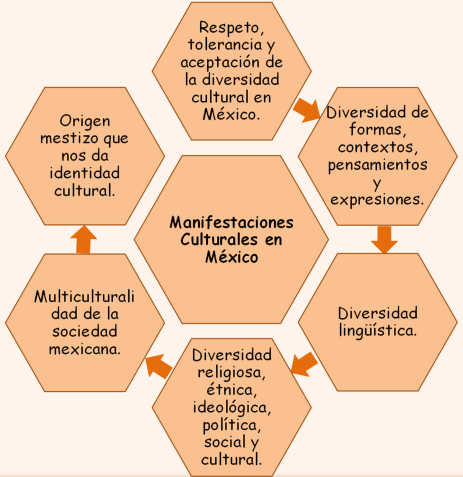 CIERREEntregar ejercicios sobre el tema para que los resuelvan.RECURSO.- Ejercicio.CRITERIO.- -Mencionan las expresiones culturales de la sociedad mexicana.INICIO Preguntar: ¿Cuáles son las expresiones culturales del México actual?, ¿cómo se cuidan, se respetan y se fomentan las distintas expresiones culturales en México?, ¿qué otras expresiones culturales emergen en la juventud, sobre todo urbana, en el México actual?DESARROLLOExplicar: A partir de la implementación de la Convención para la salvaguardia del patrimonio cultural inmaterial 2003, debe de entenderse por patrimonio inmaterial "todo aquel patrimonio que debe salvaguardarse y consiste en el reconocimiento de los usos, representaciones, expresiones, conocimientos y técnicas transmitidos de generación en generación y que infunden a las comunidades y a los grupos un sentimiento de identidad y continuidad, contribuyendo así a promover el respeto a la diversidad cultural y la creatividad humana".Entregar cuadros de texto para que formen el siguiente esquema en su libreta:CIERREEntregar ejercicios sobre el tema para que los resuelvan.RECURSOS DIDÁCTICOSINICIO Preguntar: ¿Cuáles son las expresiones culturales del México actual?, ¿cómo se cuidan, se respetan y se fomentan las distintas expresiones culturales en México?, ¿qué otras expresiones culturales emergen en la juventud, sobre todo urbana, en el México actual?DESARROLLOExplicar: A partir de la implementación de la Convención para la salvaguardia del patrimonio cultural inmaterial 2003, debe de entenderse por patrimonio inmaterial "todo aquel patrimonio que debe salvaguardarse y consiste en el reconocimiento de los usos, representaciones, expresiones, conocimientos y técnicas transmitidos de generación en generación y que infunden a las comunidades y a los grupos un sentimiento de identidad y continuidad, contribuyendo así a promover el respeto a la diversidad cultural y la creatividad humana".Entregar cuadros de texto para que formen el siguiente esquema en su libreta:CIERREEntregar ejercicios sobre el tema para que los resuelvan.Ejercicios.PÁGINAS DEL LIBRO DEL ALUMNO.-   178-179Notas:______________________________________________________________________________________________________________________________________________________________________________________________________________________________________________________Notas:______________________________________________________________________________________________________________________________________________________________________________________________________________________________________________________APRENDIZAJES ESPERADOSCONTENIDOSTEMA DE LA SESIÓNInvestiga aspectos de la cultura y la vida cotidiana del pasado y valora su importancia.La solidaridad de los mexicanos ante situaciones de desastre.La sociedad civil.SECUENCIA DIDÁCTICAEVALUACIÓNINICIO Preguntar: ¿Qué es la sociedad civil?, ¿cómo surgió la sociedad civil en México?, ¿en qué desastres se ha hecho presente la sociedad civil mexicana?DESARROLLOExplicar: El 19 de septiembre de 1985 la ciudad de México experimentó un terremoto de consideración que causó un gran número de muertos. Al día siguiente, otro terremoto o temblor de menor intensidad reanudó el pánico y vigorizó el ánimo solidario. El miedo, el terror por lo acontecido a los seres queridos y las propiedades, la pérdida de familias y amigos, los rumores, la desinformación y los sentimientos de impotencia, todo -al parecer de manera súbita- dio paso a la mentalidad que hace creíble  una idea hasta ese momento distante o desconocida “la sociedad civil”, que encabeza, convoca, distribuye la solidaridad.Indicar: Copia y el siguiente texto en el cuaderno y complétalo con las palabras del recuadro.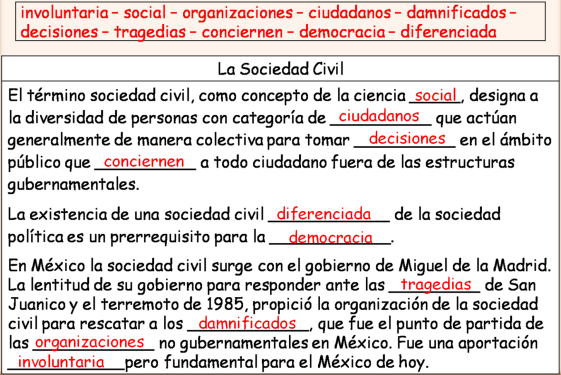 CIERREEntregar ejercicios sobre el tema para que los resuelvan.RECURSO.- Ejercicio.CRITERIO.- Mencionan los principales acontecimientos de las últimas décadas.INICIO Preguntar: ¿Qué es la sociedad civil?, ¿cómo surgió la sociedad civil en México?, ¿en qué desastres se ha hecho presente la sociedad civil mexicana?DESARROLLOExplicar: El 19 de septiembre de 1985 la ciudad de México experimentó un terremoto de consideración que causó un gran número de muertos. Al día siguiente, otro terremoto o temblor de menor intensidad reanudó el pánico y vigorizó el ánimo solidario. El miedo, el terror por lo acontecido a los seres queridos y las propiedades, la pérdida de familias y amigos, los rumores, la desinformación y los sentimientos de impotencia, todo -al parecer de manera súbita- dio paso a la mentalidad que hace creíble  una idea hasta ese momento distante o desconocida “la sociedad civil”, que encabeza, convoca, distribuye la solidaridad.Indicar: Copia y el siguiente texto en el cuaderno y complétalo con las palabras del recuadro.CIERREEntregar ejercicios sobre el tema para que los resuelvan.RECURSOS DIDÁCTICOSINICIO Preguntar: ¿Qué es la sociedad civil?, ¿cómo surgió la sociedad civil en México?, ¿en qué desastres se ha hecho presente la sociedad civil mexicana?DESARROLLOExplicar: El 19 de septiembre de 1985 la ciudad de México experimentó un terremoto de consideración que causó un gran número de muertos. Al día siguiente, otro terremoto o temblor de menor intensidad reanudó el pánico y vigorizó el ánimo solidario. El miedo, el terror por lo acontecido a los seres queridos y las propiedades, la pérdida de familias y amigos, los rumores, la desinformación y los sentimientos de impotencia, todo -al parecer de manera súbita- dio paso a la mentalidad que hace creíble  una idea hasta ese momento distante o desconocida “la sociedad civil”, que encabeza, convoca, distribuye la solidaridad.Indicar: Copia y el siguiente texto en el cuaderno y complétalo con las palabras del recuadro.CIERREEntregar ejercicios sobre el tema para que los resuelvan.Ejercicios.PÁGINAS DEL LIBRO DEL ALUMNO.-   180-181Notas:______________________________________________________________________________________________________________________________________________________________________________________________________________________________________________________Notas:______________________________________________________________________________________________________________________________________________________________________________________________________________________________________________________La solución de conflictos sin violencia y con apego a los derechos humanosLa solución de conflictos sin violencia y con apego a los derechos humanosLa solución de conflictos sin violencia y con apego a los derechos humanosAprendizajes esperados:Ámbito:Contenidos:- Reconoce la importancia de la participación social y política como base de la vida democrática.TransversalIniciativas emprendedorasIndagar y reflexionarQué caracteriza a las personas con iniciativa. Qué iniciativas ciudadanas favorecen la satisfacción de las necesidades básicas en el lugar donde vivimos. Qué dificultades enfrentan quienes deciden emprender una iniciativa ciudadana.Competencias que se favorecen: Competencias que se favorecen: Competencias que se favorecen: - Manejo y resolución de conflictos.                                                                           - Participación social y política.- Manejo y resolución de conflictos.                                                                           - Participación social y política.- Manejo y resolución de conflictos.                                                                           - Participación social y política.APRENDIZAJES ESPERADOSCONTENIDOSTEMA DE LA SESIÓNReconoce la importancia de la participación social y política como base de la vida democrática. Qué caracteriza a las personas con iniciativa. Qué iniciativas ciudadanas favorecen la satisfacción de las necesidades básicas en el lugar donde vivimos. Qué dificultades enfrentan quienes deciden emprender una iniciativa ciudadana. Satisfacción de las necesidades básicas.SECUENCIA DIDÁCTICAEVALUACIÓNINICIO Plantear la siguiente situación: Juan Pablo es un chico a quien le preocupa el poco cuidado del medio ambiente en su comunidad, es por eso que ha realizado un proyecto para la protección de éste con varias personas, que se refiere a la reforestación de diferentes tipos de árboles; porque el principal problema de su comunidad es el desmonte que se realiza para generar mayores extensiones de tierra para la agricultura y ganadería.Preguntar: ¿Cuál crees que sea el motivo para que Juan Pablo realice ese proyecto?, ¿qué caracteriza a Juan Pablo por tomar esa decisión?, ¿a qué dificultades crees que se enfrente Juan Pablo?, ¿por qué?DESARROLLOExplicar: El proyecto de Juan Pablo es mejor conocido como una iniciativa ciudadana, porque él junto con otras personas buscan la alternativas necesarias para ayudar a mejorar una necesidad de su comunidad que la está afectando. Estas personas tienen la inquietud de poder hacer algo para que se evite estas situaciones. Es por eso que en una comunidad, región, etc., tienen asociaciones colectivas que pueden dar respuesta a los problemas y conflictos que les afligen. Estas asociaciones pueden o no depender del ayuntamiento o gobierno estatal o federal, realizando acciones en beneficio de su localidad. Se les llama asociaciones civiles u organizaciones de la sociedad civil, las cuales son expresiones tanto de la democracia como de la solidaridad. Sus acciones deben apegarse a  la legalidad.Indicar: Realiza un resumen de la información presentada.CIERREIndicar: Escribe las siguientes preguntas en el cuaderno y contéstalas.¿Qué iniciativas ciudadanas hay en tu comunidad?¿Quiénes las realizan?¿Qué instituto los apoyan?¿Qué iniciativas puedes tomar tú para beneficio de una situación que se presente en tu comunidad escolar?Invitar a que compartan sus respuestas.Organizar equipos de cuatro integrantes para que planeen una iniciativa a una problemática que tenga la escuela.Pedir que anoten en el cuaderno algunas alternativas de solución para la problemática que tiene la escuela.RECURSO.- Reflexión.CRITERIO.- Identifican problema que se necesite favorecer en la escuela a través de un proyecto.INICIO Plantear la siguiente situación: Juan Pablo es un chico a quien le preocupa el poco cuidado del medio ambiente en su comunidad, es por eso que ha realizado un proyecto para la protección de éste con varias personas, que se refiere a la reforestación de diferentes tipos de árboles; porque el principal problema de su comunidad es el desmonte que se realiza para generar mayores extensiones de tierra para la agricultura y ganadería.Preguntar: ¿Cuál crees que sea el motivo para que Juan Pablo realice ese proyecto?, ¿qué caracteriza a Juan Pablo por tomar esa decisión?, ¿a qué dificultades crees que se enfrente Juan Pablo?, ¿por qué?DESARROLLOExplicar: El proyecto de Juan Pablo es mejor conocido como una iniciativa ciudadana, porque él junto con otras personas buscan la alternativas necesarias para ayudar a mejorar una necesidad de su comunidad que la está afectando. Estas personas tienen la inquietud de poder hacer algo para que se evite estas situaciones. Es por eso que en una comunidad, región, etc., tienen asociaciones colectivas que pueden dar respuesta a los problemas y conflictos que les afligen. Estas asociaciones pueden o no depender del ayuntamiento o gobierno estatal o federal, realizando acciones en beneficio de su localidad. Se les llama asociaciones civiles u organizaciones de la sociedad civil, las cuales son expresiones tanto de la democracia como de la solidaridad. Sus acciones deben apegarse a  la legalidad.Indicar: Realiza un resumen de la información presentada.CIERREIndicar: Escribe las siguientes preguntas en el cuaderno y contéstalas.¿Qué iniciativas ciudadanas hay en tu comunidad?¿Quiénes las realizan?¿Qué instituto los apoyan?¿Qué iniciativas puedes tomar tú para beneficio de una situación que se presente en tu comunidad escolar?Invitar a que compartan sus respuestas.Organizar equipos de cuatro integrantes para que planeen una iniciativa a una problemática que tenga la escuela.Pedir que anoten en el cuaderno algunas alternativas de solución para la problemática que tiene la escuela.RECURSOS DIDÁCTICOSINICIO Plantear la siguiente situación: Juan Pablo es un chico a quien le preocupa el poco cuidado del medio ambiente en su comunidad, es por eso que ha realizado un proyecto para la protección de éste con varias personas, que se refiere a la reforestación de diferentes tipos de árboles; porque el principal problema de su comunidad es el desmonte que se realiza para generar mayores extensiones de tierra para la agricultura y ganadería.Preguntar: ¿Cuál crees que sea el motivo para que Juan Pablo realice ese proyecto?, ¿qué caracteriza a Juan Pablo por tomar esa decisión?, ¿a qué dificultades crees que se enfrente Juan Pablo?, ¿por qué?DESARROLLOExplicar: El proyecto de Juan Pablo es mejor conocido como una iniciativa ciudadana, porque él junto con otras personas buscan la alternativas necesarias para ayudar a mejorar una necesidad de su comunidad que la está afectando. Estas personas tienen la inquietud de poder hacer algo para que se evite estas situaciones. Es por eso que en una comunidad, región, etc., tienen asociaciones colectivas que pueden dar respuesta a los problemas y conflictos que les afligen. Estas asociaciones pueden o no depender del ayuntamiento o gobierno estatal o federal, realizando acciones en beneficio de su localidad. Se les llama asociaciones civiles u organizaciones de la sociedad civil, las cuales son expresiones tanto de la democracia como de la solidaridad. Sus acciones deben apegarse a  la legalidad.Indicar: Realiza un resumen de la información presentada.CIERREIndicar: Escribe las siguientes preguntas en el cuaderno y contéstalas.¿Qué iniciativas ciudadanas hay en tu comunidad?¿Quiénes las realizan?¿Qué instituto los apoyan?¿Qué iniciativas puedes tomar tú para beneficio de una situación que se presente en tu comunidad escolar?Invitar a que compartan sus respuestas.Organizar equipos de cuatro integrantes para que planeen una iniciativa a una problemática que tenga la escuela.Pedir que anoten en el cuaderno algunas alternativas de solución para la problemática que tiene la escuela.PÁGINAS DEL LIBRO DEL ALUMNO.- 188-197Notas:______________________________________________________________________________________________________________________________________________________________________________________________________________________________________________________Notas:______________________________________________________________________________________________________________________________________________________________________________________________________________________________________________________Aprendizajes esperados:Competencias que se favorecen:Lenguaje artístico:Elabora una danza colectiva que integre elementos de la cultura local, regional o nacional.- Artística y cultural.- Expresión corporal y danza.EjeEjeEjeApreciaciónExpresiónContextualizaciónIdentificación de la danza como parte de la identidad cultural regional o nacional.Construcción colectiva de una representación dancística integrando elementos de la cultura local, regional o nacional.Investigación de algunos componentes culturales presentes en una danza o baile de su comunidad o de otras regiones.APRENDIZAJES ESPERADOSCONTENIDOSTEMA DE LA SESIÓNElabora una danza colectiva que integre elementos de la cultura local, regional o nacional. -Construcción colectiva de una representación dancística integrando elementos de la cultura local, regional o nacional. -Investigación de algunos componentes culturales presentes en una danza o baile de su comunidad o de otras regiones.Danza colectiva.SECUENCIA DIDÁCTICAEVALUACIÓNINICIO Preguntar: ¿Qué necesitas para trabajar en equipo? DESARROLLOExplicar: La danza se compone por secuencias de movimientos, cuando varias personas participan en su creación se les llama danza colectivas. Una secuencia es la unión de varios movimientos o pasos, por ejemplo, una secuencia de seis acciones puede consistir de dos saltos hacia adelante, tres aplausos y un giro. Una coreografía es una obra de danza que tiene un tema y secuencias de movimientos que se presentan en un orden determinado. Para hacer una danza colectiva se requiere de una gran labor de equipo: hay que hacer propuestas y escuchar las opiniones de los demás. La crítica positiva y una autoevaluación honesta te ayudarán a mejorar cualquier trabajo que hagas.CIERREPedir que se reúnan en los equipos de la sesión anterior para que realicen una secuencia colectiva.Indicar que seleccionen y combinen movimientos para elaborarla.Brindar un espacio para que practiquen los movimientos.Pedir que presenten su secuencia dancística al grupo.Propiciar la reflexión grupal basándose en las siguientes preguntas:- ¿Cómo hicieron en tu equipo para organizarse y presentar la danza?- ¿Cuáles fueron los comentarios del público al momento de presentar la danza?- ¿Cómo te sentiste al exponer tu trabajo?RECURSO.- Baile colectivo.CRITERIO.- Organizan una danza regional o cultural de manera colectiva.INICIO Preguntar: ¿Qué necesitas para trabajar en equipo? DESARROLLOExplicar: La danza se compone por secuencias de movimientos, cuando varias personas participan en su creación se les llama danza colectivas. Una secuencia es la unión de varios movimientos o pasos, por ejemplo, una secuencia de seis acciones puede consistir de dos saltos hacia adelante, tres aplausos y un giro. Una coreografía es una obra de danza que tiene un tema y secuencias de movimientos que se presentan en un orden determinado. Para hacer una danza colectiva se requiere de una gran labor de equipo: hay que hacer propuestas y escuchar las opiniones de los demás. La crítica positiva y una autoevaluación honesta te ayudarán a mejorar cualquier trabajo que hagas.CIERREPedir que se reúnan en los equipos de la sesión anterior para que realicen una secuencia colectiva.Indicar que seleccionen y combinen movimientos para elaborarla.Brindar un espacio para que practiquen los movimientos.Pedir que presenten su secuencia dancística al grupo.Propiciar la reflexión grupal basándose en las siguientes preguntas:- ¿Cómo hicieron en tu equipo para organizarse y presentar la danza?- ¿Cuáles fueron los comentarios del público al momento de presentar la danza?- ¿Cómo te sentiste al exponer tu trabajo?RECURSOS DIDÁCTICOSINICIO Preguntar: ¿Qué necesitas para trabajar en equipo? DESARROLLOExplicar: La danza se compone por secuencias de movimientos, cuando varias personas participan en su creación se les llama danza colectivas. Una secuencia es la unión de varios movimientos o pasos, por ejemplo, una secuencia de seis acciones puede consistir de dos saltos hacia adelante, tres aplausos y un giro. Una coreografía es una obra de danza que tiene un tema y secuencias de movimientos que se presentan en un orden determinado. Para hacer una danza colectiva se requiere de una gran labor de equipo: hay que hacer propuestas y escuchar las opiniones de los demás. La crítica positiva y una autoevaluación honesta te ayudarán a mejorar cualquier trabajo que hagas.CIERREPedir que se reúnan en los equipos de la sesión anterior para que realicen una secuencia colectiva.Indicar que seleccionen y combinen movimientos para elaborarla.Brindar un espacio para que practiquen los movimientos.Pedir que presenten su secuencia dancística al grupo.Propiciar la reflexión grupal basándose en las siguientes preguntas:- ¿Cómo hicieron en tu equipo para organizarse y presentar la danza?- ¿Cuáles fueron los comentarios del público al momento de presentar la danza?- ¿Cómo te sentiste al exponer tu trabajo?Grabadora.PÁGINAS DEL LIBRO DEL ALUMNO.-  Notas:______________________________________________________________________________________________________________________________________________________________________________________________________________________________________________________Notas:______________________________________________________________________________________________________________________________________________________________________________________________________________________________________________________